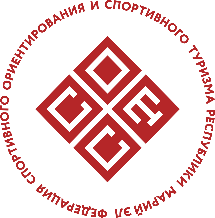 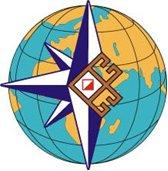 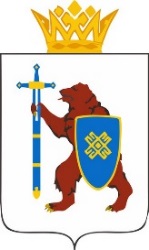 ПЕРВЕНСТВО РЕСПУБЛИКИ МАРИЙ ЭЛ ПО СПОРТИВНОМУ ТУРИЗМУ НА ПЕШЕХОДНЫХ ДИСТАНЦИЯХ29 – 31 октября 2021 г.                                                                 Медведевский район, УТБ «Корта»Программа соревнований29 октября (пятница)29 октября (пятница)до 17.00- Заезд, размещение 16.30-18.30- Работа комиссии по допуску для команд города Йошкар-Олы и желающих представителей с районов (ул. Лебедева, 47)30 октября (суббота)30 октября (суббота)8.30 – 9.30- Работа комиссии по допуску (УТБ «Корта»)8.00 – 9.40 - Официальная тренировка на дистанциях 2 класса10.00- Соревнования в дисциплине «Дистанция – пешеходная» (II класса)12.20 Промежуточное награждение призеров и победителей соревнований по итогам «Дистанция – пешеходная» (II класса)13.00- Соревнования в дисциплине «Дистанция – пешеходная – связка» (II класса)15.00- Соревнования в дисциплине «Дистанция – пешеходная – группа» (II класса)16.20- Промежуточное награждение призеров и победителей соревнований 31 октября (воскресенье)31 октября (воскресенье)10.00- Соревнования в дисциплине «Дистанция – пешеходная» (III класса)13.00- Соревнования в дисциплине «Дистанция – пешеходная – связка» (III класса)14.30- Награждение призеров и победителей соревнований, закрытие соревнований